 Этот день основан Всемирной организацией здравоохранения (ВОЗ) и впервые был проведен 22 июля 1948 года. 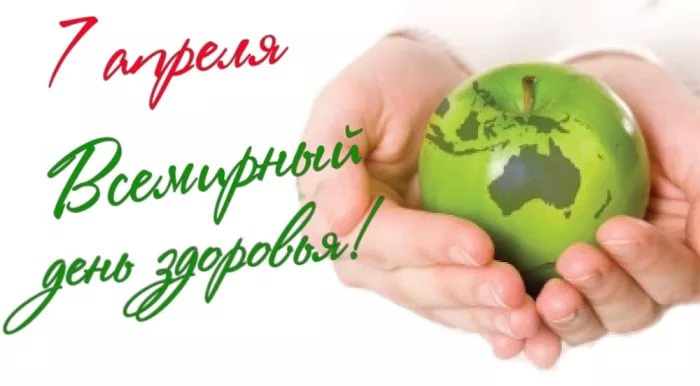 С 1950 года День здоровья стал отмечаться7 апреля, в день подписания  Устава ВОЗ, которым была определена структура, цели, задачи, функции, порядок принятия членов и другие положения международной организации. Сегодня эта организация насчитывает 194 страны. Каждый год по рекомендации ВОЗ Всемирный день здоровья посвящается одной из глобальных проблем мирового здравоохранения,  призывающего  объединить усилия с целью сокращения рисков для жизни и укрепления здоровья жителей планеты.В этом году в рамках Всемирного дня здоровья проходит Всероссийская акция «Будь здоров!». Период проведения Акции: 2-8 апреля 2019г. Целью  Акции является содействие укреплению общественного здоровья населения, привлечение внимания населения к важности профилактики заболеваний, предотвращения развития факторов риска и приобщения к здоровому образу жизни.         Понятие «здоровье» неотделимо от понятия «здоровый образ жизни», которое появилось в России в 1989 году, когда на одной из научных конференций с докладом о внедрении научной концепции здорового образа жизни выступил  профессор-фармаколог Израиль Брехман. В идеях Брехмана нашли отражение такие понятия, как сбалансированное питание, полноценный сон, свежий воздух и движение. Его доклады пользовались невероятной популярностью среди  медицинской общественности. С 1991 года на основании брехмановских идей  появилась наука валеология.Исследованиями ученых доказано, что здоровье зависит  наполовину от совокупности таких объективных факторов, как окружающая среда, наследственность и возможности  медицины, а  реализация второй половины зависит от самого человека, его образа жизни, повседневного поведения и привычек, которые он приобретает с раннего детства.Человеку дано не так уж много естественных возможностей для поддержания и совершенствования своего здоровья. Отказ от вредных привычек, гимнастика по утрам, занятия физкультурой и спортом, соблюдение режима учебы и отдыха, правил личной гигиены, мер по профилактике инфекционных и неинфекционных заболеваний,   здоровое питание являются основными составляющими здорового образа жизни, ни одной из которых  не следует пренебрегать.Правильное или рациональное питание обеспечивает рост, нормальное развитие и жизнедеятельность организма с самого раннего возраста и до глубокой старости. Соблюдение правил здорового питания в сочетании с регулярными физическими упражнениями уменьшает риск развития таких опасных хронических заболевания, как ожирение, повышенное артериальное давление, сердечно-сосудистые заболевания, сахарный диабет и рак.Основные принципы рационального питания заключаются в том, что энергетическая ценность продуктов должна соответствовать энергетическим затратам организма, а химический состав пищи должен удовлетворять физиологическим потребностям организма.Движение - это жизнь! Физическая активность, прогулки, бег, гимнастические упражнения - прямой путь к здоровью. Наш организм устроен так, что ему необходимы каждодневные физические нагрузки. Благодаря регулярным физическим тренировкам можно поддерживать в хорошей форме не только тело, но и душу. Даже небольшая ежедневная 20-минутная гимнастика приносит огромную пользу.Закаливание - еще один компонент здорового образа жизни. В результате закаливания человек становится менее восприимчивым не только к резким изменениям температуры и простудным заболеваниям, но и к различным неинфекционным заболеваниям. Цель закаливания  - выработать способность организма быстро изменять работу органов и систем под воздействием холода, тепла и т.п. и постепенного повышения их дозировки. Основными принципами закаливания, как и при физической активности,  являются систематичность и постепенность.Состояние психического здоровья тесно связано со всеми процессами, происходящими в нашем организме. Из-за накапливающих негативных эмоций, в жизнь человека может прийти продолжительный стресс, который является основным врагом иммунитета. Поэтому гоните от себя всякие переживания и меньше нервничайте. Постарайтесь получать как можно больше положительных эмоций. Помочь в этом могут занятия релаксацией, аутотренингом,  спортом, творчеством  и регулярный отдых, желательно на природе.	Оптимальный труд и достаточный отдых. Ритм жизни человека обязательно должен предусматривать время для учебы, труда и отдыха. Человек, который не соблюдает режим дня, со временем становится раздражительным, у него накапливается переутомление, такие люди чаще подвержены стрессу и заболеваниям.Отказ от вредных привычек.  Систематическое курение, употребление алкоголя, наркотических веществ и токсических средств неизбежно приводят к расстройству психики и  поведения, формированию психической и физической зависимости, развитию опасных заболеваний и сокращению продолжительности жизни. Поэтому единственным верным решением здравомыслящего человека может быть только полный отказ от, так называемых, вредных  привычек, наносящих непоправимый вред здоровью.